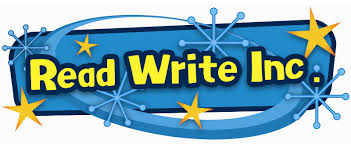 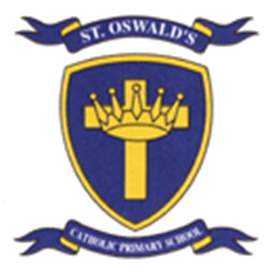 									22/11/17Dear Parents/ Carers, In September, we introduced the RWI Spelling Programme from Year 2 to 6 for the following reasons-:To enable us to meet the spelling expectations of the National Curriculum 2014To raise standards in spellingTo provide consistency and progression in the teaching of spellingTo help support children to enable them to be more confident at spelling. How does this programme support your child in learning to spell?RWI Spelling is an interactive programme which teaches spellings in a fun and engaging way. Each unit is introduced with a short video. It helps children to learn spellings with common patterns, and uses rules in order to help them recall spellings as well as teaching exceptions to these rules.Individual workbooks allow children to practise their spellings.  Logbooks give children ownership of their spellings. Handy Tips for supporting your child with spellingKeep copies of the spelling words and revisit spellings from previous weeks.Ask your child to explain the rule for the week and get them to give you example words so that you can build up a word bank that can be referred to frequently.Encourage your child to edit their own writing for misspelt words using the sounds chart to help them choose the right grapheme.Play homophone games where you give them a word such as right/write and they write you both spellings and show you on the sounds chart which graphemes they would choose to spell them correctly! Make sure they know which one is which!Have a go at sentence dictation where you give the child a short sentence with one of their spellings in it. This will help them to understand the meaning of the word and spell and punctuate correctly. Thank you for your support, Mrs Carter HeadteacherMrs Hassan Co HeadteacherMrs Higgens	English Leader